Skólanámskrá2019-2020II. hlutiNám og kennsla4. bekkurUmsjónarkennari: Helga María JóhannesdóttirBakgrunnsupplýsingarÍ 4. bekk eru 7 nemendur, 3 strákar og 4 stúlkur.  Alls fá nemendur 30 kennslustundir á viku.  Umsjónakennari er Helga María Jóhannesdóttir og kennir stærðfræði, íslensku, samfélagsgreinar, ensku, val og ART. Aðrir kennarar eru Þorsteinn Hjaltason sem kennir náttúrugreinar og Eydís Lúðvíksdóttir sem kennir ART, Gunnar  Andri Pétursson sem kennir skólaíþróttir, Sigurrós Bergvinsdóttir sem kennir sjónlistir og að hluta til íslensku, Sigrún Hilmarsdóttir sem kennir heimilisfræði og textílmennt, Dagbjört Lína Kristjánsdóttir sem kennir hönnun og smíði.ViðmiðunarstundaskráÍslenskaKennari: Helga María Jóhannesdóttir, Ragnheiður Dröfn Benidiktsdóttir og Sigurrós Sandra BergvinsdóttirVikustundir: 6 kennslustundirHæfniviðmiðHæfniviðmið í íslensku eru sett fram í fjórum mismunandi flokkum, talað mál, hlustun og áhorf, lestur og bókmenntir, ritun og málfræði.Talað mál, hlustun og áhorfNemendur taka þátt í umræðum um viðfangsefni bekkjarins og í samskiptum sín á milli, jafnframt vinnum við með hlustun.Munnleg tjáning, hlustun og endursögn.Lestur og bókmenntirNemendur lesa bækur af lesbókalista og af bókasafni. Þeir eiga að lesa heim á hverjum degi í a.m.k. 15 mínútur. Jafnframt æfa þeir sig að lesa ýmis konar texta til æfingar á lesskilningi og lestri,. Á hverjum morgni lesa þau í yndislestri í 15 mínútur. Kannast við hvaða orðmynd er uppflettimynd fallorðs og nýta sér það við notkun orðabóka.Hugtök tengd bókmenntum sbr. persóna, söguhetja, söguþráður, sögulok, boðskapur.LesturLjóð, ljóðstafur, taktur, rím, kvæði, þula, vísur, ljóðlína, erindi, hrynjandi.Orðtök og málshættir.RitunFjölbreytt verkefni verða unnin. Áhersla verður bæði á frjálsa ritun og fyrirfram ákveðið ritunarform. Í skrift er mikil áhersla lögð á að nemendur skrifi snyrtilega og muni eftir krókunum á stöfunum. Unnið verður með stafsetningu út frá Lestur og stafsetning.Ritun þar sem áherslan er á uppbyggingu sögu sbr. upphaf, miðja og niðurlag. Stafsetningarreglur; n/nn- reglan í greini, stór og lítill stafur, tvöfaldur samhljóði og ng/nk.MálfræðiUnnið verður með helstu þætti málfræði. Notast verður við námsefnið Skinna I, Málræktarvinnubækur,  auk ýmissa aukahefta sem kennari tekur saman. Orð af orði vinna.Samheiti og andheiti.Samsett orð.Munur á nafnorðum, sagnorðum og lýsingarorðum.Sérhljóðar og samhljóðar.Nafnorð; sérnöfn/samnöfn, kyn, tala og fallbeyging.Lýsingarorð; stigbreyting og fallbeyging.Sagnorð; nafnháttur, nútíð og þátíð.Kennsluefni / kennslugögnSkinna I, Málrækt, Tvistur, Þristur, Lesrún I og II, skriftarbækurnar Góður, betri , bestur, ljósritað málfræðiefni af Skólavefnum,  Sögusteinn/Óskasteinn, Ljóð handa börnum. KennsluhættirReynt verður að hafa fjölbreyttar kennsluaðferðir eftir eðli námsins hverju sinni s.s lesið, spurt og spjallað, þulunám og þjálfunaræfingar, hópvinna og  sjálfstæð vinnubrögð.  Tvisvar í viku verður læsisfimman notuð sem rammi utan um kennsluna þar sem nemendur velja um fimm stöðvar og vinna markvisst með lestur, hlustun, ritun og orðaforða. 1. önn: Skinna I, Lestur og stafsetning I, Lesrún II, Sögusteinn, lestrarbækur við hæfi hvers og eins ásamt vinnubók þar sem hver vinnur á sínum hraða, Ljóð handa börnum. Viðfangsefni:Samsett orðSamheiti/andheitiNafnorð; sérnöfn/samnöfn, kyn, tala, fall.Hvaða orðmynd er uppflettimynd fallorðs og geti nýtt sér það við notkun orðabóka.Munnleg tjáning.Ritun; upphaf- meginmál - endir.Stafsetningarreglur; n/nn- reglan í greini.LesturLjóð2. önnSkinna II, Málrækt, Sögusteinn, Lesrún II, Lestur og stafsetning I - II,  lestrarbækur sem hæfa hverjum og einum ásamt vinnubók.Viðfangsefni:Lýsingarorð; stigbreyting og fallbeygingSagnorð; nafnháttur, nútíð og þátíðMunnleg tjáningRitun; lögð áhersla á greinamerki (punkt, kommu o.fl.), að nemendur þjálfist í að skrifa póstkort og sendibréf og geti skrifað einfaldan texta upp eftir upplestri Stafsetningarreglur; stór og lítill stafur, tvöfaldur samhljóðiHugtök tengd bókmenntum (t.d. persóna, söguhetja, söguþráður, sögusvið, rím og sögulok)Munnleg tjáning, í því felst m.a. að ræða um bókmenntaverk sem nemandi hefur hlustað á og/eða lesiðLestur, nemandi geti gert munnlega og skriflega grein fyrir efni sem hann hefur lesið og að nemandi geti nýtt sér helstu lestrarmerkiLjóð; nemandi læri utanbókar vísur og ljóð til munnlegs flutnings HeimanámFer eftir viðfangsefni hverju sinni og verður í algjöru lágmarki.NámsmatLesfimipróf Menntamálastofnunar eru lögð fyrir þrisvar á ári ásamt lesskilningsverkefnum sem lögð verða fyrir við lok hverrar annar. Staða nemenda í öðrum þáttum íslenskunnar metin út frá hæfniþáttum með verkefnum/prófum og gefin umsögn/einkunn. Skrift verður metin af verkefnum nemenda.StærðfræðiKennari: Helga María JóhannesdóttirVikustundir: 5 kennslustundirHæfniviðmiðHæfniviðmiðin eru sett fram í sjö flokkum. Fyrstu þrír flokkarnir eru almenn viðmið um stærðfræðilega hæfni og fjórir flokkar snúa að hæfni á ólíkum sviðum stærðfræðinnar.  Þessir sjö flokkar eru: Að geta spurt og svarað með stærðfræði, að kunna að fara með tungumál og verkfræði stærðfræðinnar, vinnubrögð og beiting stærðfræðinnar, tölur og reikningur, algebra, rúmfræði og mælingar, tölfræði og líkindi.Að geta spurt og svarað með stærðfræðiRökhugsun (t.d. fari í leiki og spil sem reyna m.a. á talnavinnu, rúmfræði, rökhugsun og hugkvæmni).Að kunna að fara með tungumál og verkfræði stærðfræðinnarVinnubrögð og beiting stærðfræðinnarVasareiknar sem hjálpartæki. Talnaskilningur.Tölur og reikningurReikniaðgerðir (samlagning, frádráttur, margföldun og deiling) og útreikningar tengdir þeim.Námundun; námundi  tölur að næsta heila tug eða hundraði.Almenn brot, tugabrot.Hlutföll; skipta ákveðinni lengd í tvo eða fleiri hluta og ræði um hluta af heild og jafnan hlut.AlgebraRúmfræði og mælingarStaðaleiningarnar m og cm, l og dl, g og kg; Einnig ýmis konar mælingar.Rúmfræði: flatamyndir, nota hugtökin punktur, hlið, horn (rétthyrnd, hvöss, gleið) o.s.frv. rétt.  Einnig verður farið í rúmmál, hliðrun og speglun.Flatarmál, flutningar.Tölfræði og líkindiSöfnun upplýsinga og túlkun; safna gögnum í tengslum við rannsóknir og kannanir í náttúru- og samfélagsfræði og skrái í töflu og súlurit, t.d. með aðstoð töflureiknis.Tölfræði, líkur.Kennsluefni / kennslugögnSproti 4a og 4b,  Verkefni fyrir vasareikna.KennsluhættirLeitast verður við að hafa sem fjölbreyttastar kennsluaðferðir, s.s. innlögn, umræður, þrautalausnir, hlutbundna vinnu, rannsóknir þar sem áhersla er lögð á að nemendur finni sínar eigin leiðir að lausn og geti skýrt þær út fyrir kennara og samnemendum sínum.HeimanámLeitast er við að hafa heimanám í lágmarki og þá frekar valkvætt. Nemendur vinna heima í  Sprota æfingahefti og/eða fá verkefni sem tengjast þeim viðfangsefnum sem unnin eru hverju sinni.  NámsmatKannanir eftir hvern kafla, þar sem leitast verður við að prófa sem flesta þætti í hæfni nemandans. Hæfni nemenda í viðkomandi þáttum metin og niðurstöður settar inn á Mentor.  Sama námsmat gildir báðar annirnar. EnskaKennari:  Helga María JóhannsdóttirVikustundir: 1 kennslustundirHæfniviðmiðHæfniviðmið í erlendum tungumálum skiptast í: hlustun, lesskilningur, samskipti, frásögn, ritun, menningarlæsi og námshæfni.HlustunAð nemandi:Skilji fyrirmæli og leiðbeiningar kennara á ensku.Skilji efni á hljómböndum/myndböndum/geisladiskum í tengslum við viðfangsefni sem unnið er með og eru honum kunnugleg.Þjálfist í að vinna markvisst með orðaforða í tengslum við hlustunarefni.Geti lesið og skilið einfaldan texta. LesskilningurAð nemandi:Geti fylgt ýmsum barnatextum, s.s. þulum, rími, ljóðum og rappi.SamskiptiAð nemandi:Skilji félaga sína í samskiptum í kennslustundum.Frásögn Að nemandi:Geti tekið þátt í samskiptum í kennslustofu, þ.e. kynnt sig, heilsað, kvatt og þakkað fyrir sig. Ritun Að nemandi:Geti skrifað eftir fyrirmyndum skiljanlega, skipulega og viðeigandi stutta texta um kunnugleg efni.Þjálfist í að vinna markvisst með orðaforða í ritun.Þjálfist í réttri stafsetningu algengra orða sem koma fyrir í námsefni.MenningarlæsiNámshæfniKennsluefni / kennslugögnConnect; Atlantic Ocean og Celebration,  Adventure Island of English Words, Enska—læsi og orðaforði (efni af Skólavefnum), Orca, Enska með gátum og skrýtlum, Enska með enn fleiri gátum og skrýtlum, efni af vef.KennsluhættirUnnið með margvísleg orð og texta á fjölbreyttan hátt þar sem áhersla er hlustun, tal, lestur og skrift. Viðfangsefni:Að heilsa og kveðja, tölur, litir, föt, stafrófið, líkamshlutir, fjölskyldan, árstíðir; dagar og mánuðir, veður, matur, dýr. HeimanámEngin heimavinna. NámsmatÁstundun og virkni nemenda metin og þeir hæfniþætti sem unnið er með hverju sinni. SamfélagsgreinarKennari:  Helga María JóhannesdóttirVikustundir: 4 kennslustundirHæfniviðmiðHæfniviðmið í samfélagsgreinum skiptast í: Reynsluheimur - Umhverfi, samfélag, saga, menning: Hæfni nemandans til að skilja veruleikann; Hugarheimur – Sjálfsmynd: hæfni nemanda til að átta sig á sjálfum sér og öðrum; Félagsheimur – Samskipti: hæfni nemanda til að mynda og þróa tengsl sín við aðra.Reynsluheimur - Umhverfi, samfélag, saga, menning: Hæfni nemandans til að skilja veruleikannHugarheimur – Sjálfsmynd: hæfni nemanda til að átta sig á sjálfum sér og öðrumFélagsheimur – Samskipti: hæfni nemanda til að mynda og þróa tengsl sín við aðra.Kennsluefni / kennslugögn Könnum kortin 2, Ísland, veröld til að njóta, Leifur heppni og annað efni frá kennara eða af netinu.KennsluhættirUnnið með þemu í tengslum við samfélagsfræði. Fer það svolítið eftir efninu hvað kennsluaðferðum og leiðum er beitt. Í megindráttum er ferlið þannig að þegar byrjað er á nýju þema er áhugi nemenda á viðfangsefninu vakin og vitneskja þeirra um það könnuð, t.d. með hugstormun, hugmyndir skráðar niður og unnið út frá þeim. Námsbækur lesnar saman. Hverju þema er síðan skipt niður í þætti og unnið sérstaklega með þá; umræður, skráning - orðaforði, myndræn úrvinnsla, vinna úr heimildum. Nemendur vinna verkefnin á vinnublöð í stílabækur, á auð blöð eða með fyrirmælum, KennsluáætlunHaust – Umferðarfræðsla,  Ísland, veröld til að njóta, íslensku jólasveinarnir.Samhliða námsbókunum, þá verða notast við ýmis verkefni af vefnum, bækur sem tengjast viðfangsefninu ásamt verkefnum frá kennara. Vor–  Könnum kortin 2, Leifur heppni.Samhliða námsbókunum, þá verða notast við ýmis verkefni af vefnum, bækur sem tengjast viðfangsefninu ásamt verkefnum frá kennara.Heimanám Engin föst heimavinna er í samfélagsfræði en af og til koma eru áhugaverð verkefni tekin fyrir sem unnið er með áfram heima.NámsmatÞeir hæfniþættir sem unnið er með hverju sinni eru metnir út frá verkefnum , vinnu, umræðum og áhuga nemenda. Gefin umsögn munnleg eða skrifleg eftir því sem við á. Einnig verður notað sjálfsmat öðru hverju.NáttúrugreinarKennari: Þorsteinn HjaltasonVikustundir: 3 kennslustundirHæfniviðmiðÍ náttúrugreinum eru tveir flokkar hæfniviðmiða en nauðsynlegt er að viðmiðin tengist og flettist saman.  Þetta eru annars vegar hæfniviðmið um verklag og hins vegar hæfniviðmið úr völdum viðfangsefnum. Hæfniviðmið um verklag skiptast í: Geta til aðgerða; Nýsköpun og hagnýtingu þekkingar, gildi og hlutverk vísinda og tækni, vinnubrögð og færni í náttúrugreinum og efling ábyrgðar á umhverfinu. Hæfniviðmið um viðfangsefni skiptast í: Að búa á jörðinni, lífsskilyrði manna, náttúra Íslands, heilbrigði umhverfisins og samspil vísinda, tækni og þróunar í samfélaginu.Hæfniviðmið um verklagGeta til aðgerðaNýsköpun og hagnýtingu þekkingarGildi og hlutverk vísinda og tækniVinnubrögð og færni í náttúrugreinumEfling ábyrgðar á umhverfinuViðfangsefniLífríkið í sjóHafsjórStröndinLandgrunnur og úthöfAð nemendur:kynnist lífríkinu í sjó.læri um hafsjó, landslag hafsins, mismunandi fjörur, flóð og fjöru, fjörudýrin, seli, fugla í fjörunni, strauma og hita sjávar, hryggleysingja úti í sjó, fiska, hvali, veiðar og eldgos og jarðhita á hafsbotni.Kennsluefni / kennslugögnLífríkið í sjó. Námsgagnastofnun.KennsluhættirFarið yfir efnið í kennslustundum og unnin ýmis verkefni gerð úr námsefninu, með áherslu á skapandi vinnubrögð og samvinnu.HeimanámNemendur undirbúa sig fyrir kannanir og vinna önnur tilfallandi heimaverkefni.NámsmatNámsmat verður byggt á verkefnum og stuttum könnunum úr námsefninu og metið verður eftir hæfniviðmiðum fyrir lok 4. bekkjar.Lífsleikni (Art)Kennarar: Eydís Lúðvíksdóttir og Helga María JóhannesdóttirVikustundir: 1 kennslustundHæfniviðmiðHæfniviðmið fyrir samfélagsgreinar tengjast grunnþáttum menntunar og er skipt í þrjá flokka, þ.e. reynsluheim, hugarheim og félagsheim.  Enn fremur leitast þau við að mæta áhersluþáttum grunnskólalaga og aðalnámskrár. Hvert hæfniviðmið byggist á að minnsta kosti einum efnisþætti og koma sumir þeirra ítrekað fyrir.  Efnisþættir hæfniviðmiðanna skiptast í:  Reynsluheimur - umhverfi, samfélag, saga, menning: hæfni nemanda til að skilja veruleikann. Hugarheimur – Sjálfsmynd: hæfni nemanda til að átta sig á sjálfum sér og öðrum og Félagsheimur – Samskipti: hæfni nemanda til að mynda og þróa tengsl sín við aðraKennsluhættir Kennt er í samkennslu með 6. bekk. Nemendur fá þjálfun í verkefnum sem styrkja félagsfærni, sjálfsstjórnun og efla siðferði þeirra, leitast verður eftir því að finna viðeigandi leiðir fyrir hvern og einn. Lögð er áhersla á umræður og hver og einn fái tækifæri til að tjá skoðanir sínar. Sjálfsstjórn, félagsfærni og siðferðisvitund eru öllum börnum mikilvæg til að geta átt góð samskipti og eignast vini.FÉLAGSFÆRNIÞJÁLFUN;  Nemendum eru kennd jákvæð samskipti í daglega lífinu. Unnið er kerfisbundið með tiltekin atriði. Þetta er gert með umræðum, hlutverkaleikjum og ýmis konar verkefnum.  SJÁLFSTJÓRNUN; Nemendur læra að bregðast við árekstrum með því að þekkja:hvað kveikir reiði þeirra, hvað gerist innra með þeim þegar þau reiðast,hvernig þau eru vön að bregðast við og hvaða afleiðingar það hefur. Þeim er kennt að rjúfa ferlið með ýmsum aðferðum og innleiða nýjar samskiptaleiðir (félagslega færni). 3.EFLING SIÐFERÐIS Nemendur rökræða undir stjórn þjálfara út frá sögum (klípusögum) þar sem fyrir koma sið- ferðileg álitamál. Þetta eru annars vegar sögur sem tilheyra námsefninu og hins vegar sögur úr reynsluheimi barnanna sjálfra.HeimanámÆfa heima þá færni sem unnið er með hverju sinni.NámsmatKennaramat í formi umsagna, sjálfsmat og jafningjamat.Upplýsinga- og tæknimennt Í vetur er upplýsinga- og tæknimennt sett inn í kennslu annarra námsgreina, þar sem kennarar nýta sér upplýsingatæknina í meira mæli í kennslu sinni. Einnig er Sigurrós Sandra í því að aðstoða kennara á yngsta stigi með því að koma með upplýsinga- og tæknimennt inn í valtímana hjá þeim í hverri viku.Upplýsinga- og tæknimenntKennari: Sigurrós Sandra Bergvinsdóttir. Tímafjöldi: Ein kennslustund á vikuMarkmið að nemendur:gangi vel um og fylgi reglum sem gilda í tölvustofunni gangi vel um spjaldtölvurnar og læri að ganga frá þeimfylgist vel með í kennslustundum og fari eftir fyrirmælum þekki heitin á helstu hlutum tölvunnar s.s. tölva, skjár, lyklaborð, mús þekki helstu hnappa á lyklaborði læri að nota einföld forrit staðsetji fingur rétt á heimalyklaöðlist þekkingu á grunnatriðum forritunarlæri að vinna með ólík forrit bæði tengt ritvinnslu og forritun Leiðir: Nemendur fara í tölvustofu þar sem kennari kynnir undirstöðuatriði í vinnuumhverfi tölvunnar, rétta líkamsbeitingu og hvernig beita eigi mús. Nemendur æfa sig í að skrá sig inn í tölvukerfi skólans, vinna í kennsluforritum, teikna myndir, skrifa texta og æfa fingrasetningu með vefnum Fingrafimi á vef Námsgagnastofnunar. Nemendur læra einnig á grunnatriði í forritun með hjálp nokkurra forrita í spjaldtölvum og á netsíðum þar sem kennd er forritun. Einnig fá nemendur að kynnast fjölbreyttum mismunandi námsleikjum í gegnum Osmo. Námsefni: Verkefni af vef Námsgagnastofnunar, verkefni af Skólavefnum, kennsluforrit og ýmsir náms- og kennsluvefir (Umferðarstofa, Skólavefurinn, Krakkasíður Námsgagnastofnunar). Code.org, Scratch, Tynker, sprite box, box island ásamt fleiri smáforritum. Osmo - stærðfræði, stafir, pizza og co og coding jam.  Námsmat: Símat - ástundun og virkni. Umsögn gefin í lok annar. List- og verkgreinarMegintilgangur með námi í list- og verkgreinum í grunnskóla er að allir nemendur kynnist fjölbreyttum vinnuaðferðum það sem reynir á verkkunnáttu, sköpunarkraft, samhæfingu hugar, hjarta og handar og margar ólíkar tjáningaleiðir. Sameiginleg hæfniviðmið fyrir list- og verkgreinar fyrir lok 4. bekkjar, 7. bekkjar og við lok 10. bekkjar flokkast undir menningarlæsi.HeimilisfræðiKennari:  Sigrún HilmarsdóttirVikustundir: Tvær kennslustundir á viku hálfan veturinn.HæfniviðmiðÍ hæfniviðmiðum í heimilisfræði eru dregin saman í flokka viðmið sem eru lík að upplagi. Þetta er gert til að auðvelda kennurum að hafa yfirsýn yfir þá námsþætti sem verið er að vinna með hverju sinni. Hæfniviðmið í heimilisfræði koma til viðbótar sameiginlegum hæfniviðmiðum í list- og verkgreina.  Hæfniviðmið fyrir heimilisfræði eru, Matur og lífshættir, matur og vinnubrögð, matur og umhverfi og matur og menning.Matur og lífshættirAð nemendur skilji mikilvægi hollustu, heilbrigðis og hreinlætis.Matur og vinnubrögðAð nemendur öðlist sjálfstæði í vinnubrögðum og geti notað áhöld og tæki á réttan hátt.Matur og umhverfiAð nemendur geti farið eftir uppskriftum og leiðbeiningum á einföldum réttum og gengið frá í eldhúsi.Að nemendur séu meðvitaðir um slysahættu og geti varist slys.Matur og menning.Að nemendur verði athugul við matarinnkaup og viti hvað ber að varast.NámsgögnHeimilisfræði 4. fyrir 4. bekk, myndbönd um heimilisfræði, efni af vef .NámsmatMetinn er hver tími fyrir sig, lagt er mat á : virkni og frumkvæði,umgegni, hegðun, áhuga og verkefnavinnu og einkunn gefin í lok anna.Hönnun og smíðiKennari: Dagbjört Lína KristjánsdóttirVikustundir: Tvær kennslustundir á viku hálfan veturinn. Hæfniviðmið Hæfniviðmiðum í hönnun og smíði er skipt upp í þrjá efnisflokka og eru þeir megináherslusvið greinarinnar Flokkarnir tengjast þó allir innbyrðis. Þessir flokkar eru handverk, hönnun og tækni og umhverfi. Hæfniviðmið fyrir sjónlistir koma til viðbótar sameiginlegum hæfniviðmiðum í list- og verkgreina.HandverkAð nemandi:geti notað helstu sagir á réttan háttgeti notað helstu mælitæki, s.s. málstokk og málband geti notað fjölbreytt efni við smíði gripa sinnakunni að velja og nota sandpappír á réttan háttkunni að sverfa, raspa og draga út naglageri raunhæfar kröfur til eigin getu og færni geti valið og notað yfirborðsefni við hæfi verkefna sinnaHönnun og tækniAð nemandi:geti teiknað hlut í raunstærð og smíðað hann samkvæmt henniþekki og geti beitt hefðbundnu vinnuferli við lausn verkefna sinnageti skreytt gripi sína á persónulegan háttgeti fundið einfaldar lausnir á hönnunarvandamóti smíðisgrip eftir smekk og viðhorfumUmhverfiAð nemandi:sýni ábyrga umgengni og fari eftir almennum reglum í smíðastofunniskilji mikilvægi þess að nota persónuhlífar við vinnusýni öðrum kurteisi og tillitsemi og beri virðingu fyrir vinnu annarrasýni skilning á góðri samvinnuþekki algengan íslenskan trjávið og hafi notað hann í smíðaverkefnihafi tamið sér að gera alltaf sitt bestahafi fengið tilfinningu fyrir því hvað er vel gert og hvað ekkiþekki hættur sem geta stafað af rafmagniKennsluhættirÍ hönnun og smíði er stefnt að þvi að  gera nemendur sjálfstæða í verki til að þroska verkfærni og verkkunnáttu. Nemendum eru kennd rétt vinnubrögð frá upphafi og rétt umgengni við vinnusvæði og verkfæri þar sem öryggi þeirra og annarra í smíðastofunni skiptir miklu máli. Þema vetrarins er endurnýting og er því stefnt að því að gera nemendur meðvitari um umhverfi sitt ásamt því að þeir læri að nýta efnisheiminn. Námið er einstaklingsmiðað og eru nemendur studdir í því að setja sér raunhæf markmið og hjálpað að gera sér grein fyrir framförum. Náminu er ætlað að þroska skipulagshæfileika nemenda og þurfa þeir að öðlast skilning á því hvernig verk er brotið upp í verkþætti. Nemendur eru studdir í því að setja sér raunhæf markmið og hjálpað að gera sér grein fyrir framförum. Nemendur fá að hanna útlit, mynstur og velja sér yfirborðsmeðferð á smíðaverkefnum sínum í hönnun og smíði. Markmið hönnunar og smíða er að hjálpa nemendum að skynja og meta fallega hönnun, handverk, hagnýtingu tækni og að skilja uppbyggingu atvinnulífsins. Nemendur fá að kynnast fornu handverki og nútíma handverki þar sem þeir gera sér grein fyrir samhengi nútíðar, fortíðar og framtíðar.NámsmatNámsmatið er einstaklingsmiðað og byggir á símati/frammistöðumati sem fer fram í hverjum tíma og er gefin umsögn/einkunn að vori. Kennari kynnir fyrir nemendum hvernig námsmatið mun fara fram. Í upphafi verks er nemanda kynnt að hvaða markmiðum er stefnt og í verklok er matið skoðað út frá því hvaða markmiðum er náð og hvað þurfi að æfa betur. Nemendur vinna að sjálfsmati í samvinnu við kennara. Verkefnamappa/sýnismappa mun geyma verkefnislýsingar, skipulag og markmiðssetningar nemenda.Þeir þættir sem metnir eru: iðni/sjálfstæði í vinnubrögðum – vandvirkni/frágangur – hugmyndaauðgi/sköpun – samvinna/tillitsemi – umgengni.Sjónlistir/myndmenntKennari: Sigurrós Sandra BergvinsdóttirVikustundir: Tvær kennslustundir á viku hálfan veturinn.Markmið: Að nemendur kynnist grunnþáttum myndlistar. Kynnist ólíkum efnum og öðlist þjálfun í að efla skapandi hugsun.Kennsluefni: Hugmyndir sem koma frá kennara, pinterest og námsefni tengt myndmennt. Skipulag:  Nemendur munu byrja á því að búa sér til möppu þar sem þeir munu geyma listaverkin sem þeir gera á skólaárinu, fyrsta verkefnið sem allir nemendur fá er að teikna sjálfsmynd, og munu þeir einnig ljúka myndmenntanáminu með því að teikna sjálfsmynd. Annars munu nemendur í vetur vinna fjölbreytt og skapandi verkefni, fá að kynnast hinum ýmsu gerðum af efnivið sem hægt er að nota í myndlist. HæfniviðmiðNemendur geta:unnið eftir einföldu ferli frá hugmynd til afurðar.unnið einföld verkefni í hópi.tjáð sig á einfaldan hátt um viðfangsefni sitt.nýtt sér í eigin sköpun einfaldar útfærslur sem byggja á færni í meðferð lita- og formfræði og myndbyggingar.tjáð tilfinningar, skoðanir og hugmyndaheim sinn í myndverki á einfaldan hátt.unnið út frá kveikju við eigin listsköpun.þekkt og notað hugtök og heiti sem tengjast   lögmálum og aðferðum verkefna hverju sinni.fjallað um eigin verk og annarra.gengið frá eftir vinnu sína.KennsluhættirÍ upphafi er viðfangsefni tímans kynnt fyrir nemendum, ýmist með sjóndæmum eða munnlega. Lögð er áhersla á að nemendur leggi metnað sinn í að leysa hvert verkefni eins vel og kostur er.  Unnið verður með einstaklings- og hópaverkefni. HeimanámEkkert heimanám er í myndmennt.NámsmatVinna nemanda í tímum metin þ.e.a.s. vinnusemi, áhuga, frágangi, árangur. TextílmenntKennari: Sigrún HilmarsdóttirVikustundir: Tvær kennslustundir á viku hálfan veturinn. HæfniviðmiðHæfniviðmið í textílmennt koma til viðbótar sameiginlegum hæfniviðmiðum í list- og verkgreina. Hæfniviðmiðum í textílmennt er skipt upp í þrjá efnisflokka þar sem megináherslusvið greinarinnar koma fram. Þessir flokkar eru: Handverk, aðferðir og tækni, Sköpun hönnum og útfærsla og Menning og umhverfi  Handverk, aðferðir og tækniAð nemendur temji sér strax í upphafi sjálfstæð vinnubrögð og velji eins mikið sjálf og hægt er innan þeirra marka og aðferða sem þau eru að læra hverju sinni. Að nemendur gangi vel um og eigi góð samskipti við aðra.Sköpun, hönnun og útfærslaNemandi tjái sig um litaval, skoði eigin verk og annarra og ræði um þau út frá fagurfræði.Menning og umhverfi Nemandi fái innsýn í nýtingu íslenskrar ullar áður fyrr, fjalli um textílverk sem eru skreytt með útsaumi, skoði myndbönd og /eða skyggnur sem tengjast textílum.KennslugögnUppskriftir og vinnulýsingar sem kennari býr til sjálfur auk þess sem valið er úr fagblöðum, bókum eða af netinu.KennsluhættirMiðast er við að gera nemandann, með vinnu sinni, sjálfbjarga í undirstöðuatriðum textílmennta. Að hann geti farið eftir verklýsingum og læri að vinna með þau tæki sem til þarf hverju sinni.VerkefniRifja upp þræðisporPrjóna bangsaSauma púða í saumavélSauma krosssaum.Þeir sem ljúka verkefnum sínum fá aukaverkefni við hæfi. HeimanámEkki er gert ráð fyrir heimanámi í textílmennt.NámsmatÁhugi, vinnusemi, vandvirkni og hegðun metin með símati eftir hvern tíma. Umsögn gefin í lokin.SkólaíþróttirKennari:  Gunnar Andri PéturssonVikustundir: 3 kennslustundir á viku.HæfniviðmiðHæfniviðmiðin eru sett fram undir fjórum mismunandi flokkum; líkamsvitund, leikni og afkastageta mynda, Félagslegir þættir og Heilsa og efling þekkingar.Líkamsvitund, leikni og afkastagetaGert æfingar sem reyna á þol.Sýnt einfaldar hreyfingar sem reyna á samhæfingu. Tekið þátt í stöðluðum prófum.Gert hreyfingar sem reyna á stöðujafnvægi og hreyfijafnvægi. Sýnt nokkra boltafærni og tekið þátt í nokkrum mismunandi boltaleikjum.Synt sportök, bringusund, skólabaksund, baksund og skriðsund með eða án hjálpartækja stutar veglalengdir. Kafað, velt sér af kvið á bak og öfugt og tekið þátt í leikjum í vatni. Félagslegir þættirSýnt góða framkomu hvort sem leikur vinnst eða tapast. Farið eftir leikreglum.Heilsa og efling þekkingarSkýrt mikilvgæi hreinlætis í tengslum við íþróttir og sundiðkun.Notað einföld hugtök sem tengjast sundiðkun, íþróttum og líkamlegri áreynslu Sett sér einföld markmið í íþróttum. Gert einfaldar mælingar og talningar í leikjum.Tekið þátt í gömlum íslenskum leikjum og æfingum eins og t.d. eitur í flösku, glímu o.s.frv.Tekið þátt í útivsit og búið sig til útiveru með tilliti til veðurs. Ratað um skólahverfi sitt og þekkt göngu- og hjólaleiðir nærumhverfisÖryggis og skipulagsreglur Farið eftir öryggis-, skipulags og umgengnisreglum sundstaða og íþróttahúsa og brugðist við óhöppum.Kennsluefni / kennslugögnBoltar og áhöld í íþróttahúsi og sundlaug. Ýmis hefti um íþróttir og skólasund til að styðjast við í kennslu.KennsluhættirNemendur taka þátt í æfingum, leikjum og þrautum (með eða án áhalda og tónlistar). Þeir fá þannig tækifæri til að: efla og reyna á samspil skynfæranna; þjálfa grunnhreyfingar; efla hraða, þol, kraft, viðbragð, líkamsreisn og líkamsstöðu. Auk þess eiga íþróttir að veita nemendum: útrás fyrir hreyfiþörf;  tækifæri til skapandi hreyfinga og tækifæri til að öðlast öryggistilfinningu í vatni. Með þátttöku í hópleikjum og annarri samvinnu fá nemendur tækifæri til að efla félagsþroska. Til að öryggisreglum sé fylgt, þannig að allir geta haft gaman af, þurfa nemendur að læra að umgangast íþróttahús, áhöld og tæki á öruggan hátt og læra að bregðast við fyrirmælum og merkjum kennara. Kennsluáætlun1. önn skipt í tvö tímabil1. SundÍþróttir:Úti/inni tímar e.veðri2. LeikfimiLeikir, stöðvaþjálfun, innibandý, hnit, fótbolti, fimleikar, blak, skólahreysti, frjálsar íþróttir, handbolti.2. önn skipt í tvö tímabilLeikfimi1.  LeikfimiÍþróttir:Úti/inni tímar eftir  veðri2. SundLeikfimi og sundLeikir, stöðvaþjálfun, innibandý, hnit, fótbolti, fimleikar, blak, skólahreysti, frjálsar íþróttir, handbolti, körfubolti.HeimanámEkkert eiginlegt. Þó er hluti íþróttaiðkunar að kunna almennar hreinlætisvenjur og aðra holla lífshætti.Athuga:  Nemendur eiga að koma með sér fatnað fyrir íþróttir (stuttbuxur og bol).  Það er val nemenda hvort þeir fari í sturtu eftir tímann. En kennari hvetur alla til að fara í sturtu eftir tíma.  Ekki er gert ráð fyrir að 1. - 4. bekkur séu í íþróttaskóm. Í sundi er æskilegt að vera í sundbol/sundskýlu, en ekki bikiní eða stuttbuxum sem ná niður fyrir hné.  Þeir nemendur sem ekki geta synt án sundgleraugna verða að koma með sín eigin.Mikilvægt er að nemendur fylgi þeim öryggis- og umgengisreglum sem gilda í sundlauginni. NámsmatPrófa- og kennaramat. Í skólaíþróttum er metin færni, áhugi og ástundun. Gefin er einkunn í desember og einkunn í maí. Notast er við hæfniviðmiðin.  Kennaramat felst í umsögnum um nám og vinnubrögð nemenda og er það hluti af símati skólans. Íslenska6Erlend tungumálEnska1List og verkgreinarHeimilisfræðiSjónlistir/myndmenntTextílmenntHönnun og smíði2 hálfan vetur2 hálfan vetur2 hálfan vetur2 hálfan veturSamfélagsgreinar3Náttúrugreinar3Skólaíþróttir3Umsjón1Stærðfræði5Val / ART3Samtals30 kennslustundirNámsþættirViðfangsefniEldhúsáhöldHreinlætiPersónulegt hreinlæti, uppþvottur, Lykillinn að heilbrigðu lífi.Næring og hollustaHollusta, fæðuval, næringarþörf.MatvælafræðiMat á fæðutegundum, matarinnkaup,Leiðir til sparnaðar.AnnaðSlysahættur í heimahúsum, Umhverfisvernd.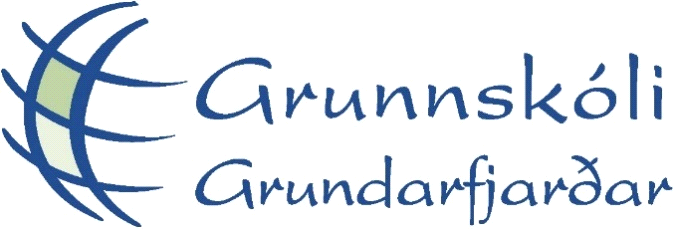 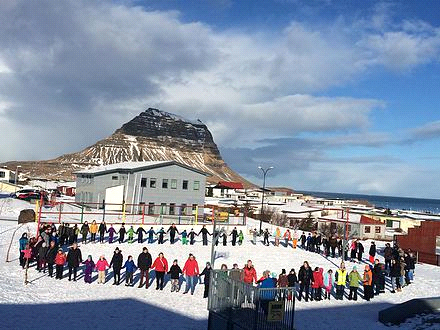 